Reflects 18 Weeks of Instructional Time (allows for sharing of block with science)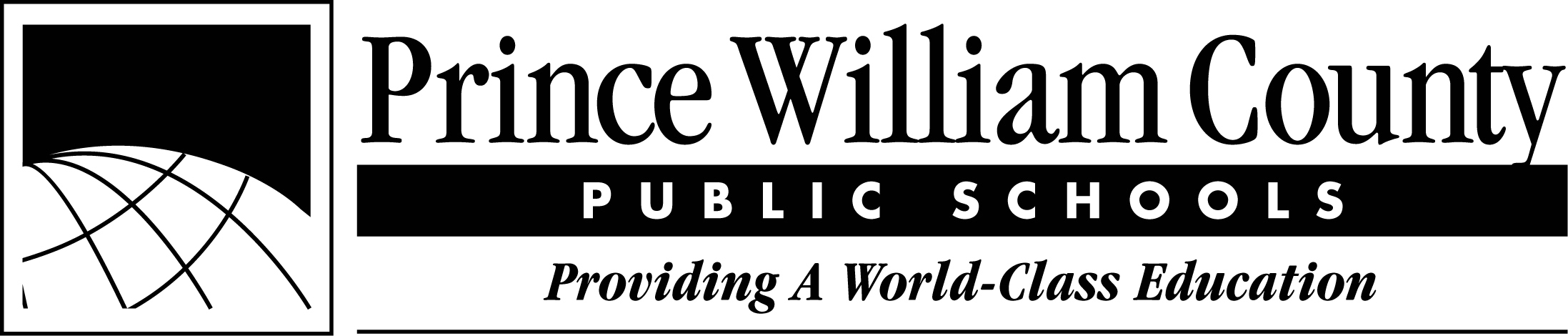 KindergartenSocial Studies Suggested Pacing Guide Year at a Glance2022-23Units of Study(Themes)Virginia SOLSuggested Time FrameCivicsUnit 1: Good Citizenship.  SOL K.104 weeksCivicsUnit 2: Patriotism.  SOL K.112 weeksEconomicsUnit 3: Economics.  SOL K.8, K.93 weeksGeographyUnit 4: Geography.  SOL K.4, K.5, K.6, K.7 5 weeksHistoryUnit 5: History: Community and Change over Time.  SOL K.2, K.34 weeksK.1 Throughout the course of study, students will demonstrate skills for historical thinking, geographical analysis, economic decision making, and responsible citizenship by:a)	viewing artifacts and primary and secondary sources to develop an understanding of history;b)	using basic map skills to support an understanding of the community;c)	gathering and classifying information, sequencing events, and separating fact from fiction to improve understanding of the community;d)	asking appropriate questions to solve a problem;  e)	comparing and contrasting people, places, or events;f)	recognizing direct cause-and-effect relationships;g)	making connections between past and present;h)	using a decision-making model to make informed decisions;i)	practicing good citizenship skills while collaborating, compromising, and participating in classroom activities; andj)	developing fluency in content vocabulary and comprehension of oral, written, and visual sources.